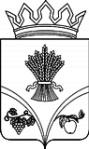 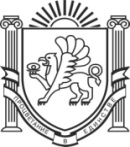 УПРАВЛЕНИЕ ОБРАЗОВАНИЯАДМИНИСТРАЦИИКРАСНОГВАРДЕЙСКОГО РАЙОНАРЕСПУБЛИКИ КРЫМПРИКАЗО проведении итогового собеседованияпо русскому языку в 9-х классах в Красногвардейском районе Республики Крым в 2021/2022 учебном годуВ соответствии с Порядком проведения государственной итоговой аттестации по образовательным программам основного общего образования, утверждённым приказом  Министерства просвещения Российской Федерации и Федеральной службы по надзору в сфере образования и науки от 07.11.2018 №189/1513, приказом Министерства образования, науки и молодёжи Республики Крым от 15.12.2021 № 1989 и с целью получения обучающимися общеобразовательных учреждений допуска к государственной итоговой аттестации  приказываю: 1.  Определить:1.1.Порядком подготовки и проведения Порядок подготовки и проведения итогового собеседования по русскому языку в 9-х классах в Республике Крым в 2021/2022 учебном году (далее – Порядок) (Приложение 1);1.2. Места проведения итогового собеседования по русскому языку в 9-х классах (далее – итоговое собеседование) (Приложение 2);2. Назначить ответственными за проведение итогового собеседования в  Красногвардейском районе в 2021/2022 учебном году заместителя начальника управления образования Меджитову Д.Н.3. Руководителям муниципальных бюджетных общеобразовательных учреждений  обеспечить:3.1. Назначение ответственных за организацию и проведение итогового собеседования в каждом общеобразовательном учреждении;3.2. Формирование составов комиссий по проведению и проверке итогового собеседования в местах проведения итогового собеседования;3.3. Создание материально-технических условий проведения итогового собеседования для обучающихся с ограниченными возможностями здоровья, детей-инвалидов, инвалидов в соответствии с предъявленными рекомендациями психолого-медико-педагогической комиссии, справками, подтверждающими факт установления инвалидности, выданными федеральными государственными учреждениями медико-социальной экспертизы;3.4. Размещение Порядка, приказов общеобразовательных учреждений об организации и проведении  итогового собеседования на официальных сайтах общеобразовательных учреждений;3.5. Проведение информационно-разъяснительной работы среди обучающихся, их родителей (законных представителей), общественности, в том числе путем проведения родительских собраний и классных часов, посвященных особенностям проведения  итогового собеседования;3.6. Проведение и проверку итогового собеседования в установленные сроки и в соответствии с утвержденным Порядком;3.7. Ознакомление участников итогового собеседования с полученными результатами не позднее двух рабочих дней после их утверждения приказом Министерства образования, науки и молодежи Республики Крым под подпись и в индивидуальном порядке.4. Данный приказ разместить на официальном сайте управления образования.5. Контроль за исполнением приказа оставляю за собой.Начальник                                                                                    Е.И.МовчанС приказом ознакомлена                                                           Д.Н.Меджитова     30.12.2021                                                  пгт Красногвардейское№ 596